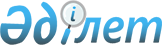 О внесении изменений в решение Байдибекского районного маслихата от 25 декабря 2017 года № 23/128 "О районном бюджете на 2018-2020 годы"
					
			С истёкшим сроком
			
			
		
					Решение Байдибекского районного маслихата Южно-Казахстанской области от 24 января 2018 года № 25/146. Зарегистрировано Департаментом юстиции Южно-Казахстанской области 26 января 2018 года № 4422. Прекращено действие в связи с истечением срока
      В соответствии с пунктом 5 статьи 109 Бюджетного кодекса Республики Казахстан от 4 декабря 2008 года, подпунктом 1) пункта 1 статьи 6 Закона Республики Казахстан от 23 января 2001 года "О местном государственном управлении и самоуправлении в Республике Казахстан" и решением Южно-Казахстанского областного маслихата от 10 января 2018 года № 19/230-VI "О внесении изменений и дополнения в решение Южно-Казахстанского областного маслихата от 11 декабря 2017 года № 18/209-VI "Об областном бюджете на 2018-2020 годы", зарегистрированного в Реестре государственной регистрации нормативных правовых актов за № 4396, Байдибекский районный маслихат РЕШИЛ:
      1. Внести в решение Байдибекского районного маслихата от 25 декабря 2017 года 23/128 "О районном бюджете на 2018-2020 годы" (зарегистрированного в Реестре государственной регистрации нормативных правовых актов за № 4369, опубликовано 22 января 2018 года в газете "Шаян" и 23 января 2018 года в Эталонном контрольном банке нормативных правовых актов Республики Казахстан в электронном виде) следующие изменения:
      Пункт 1 изложить в новой редакции:
      "1. Утвердить районный бюджет Байдибекского района на 2018-2020 годы согласно приложениям 1, 2 и 3 соответственно, в том числе на 2018 год в следующих объемах:
      1) доходы – 12 575 554 тысяч тенге, в том числе по:
      налоговым поступлениям – 675 499 тысяч тенге;
      неналоговым поступлениям – 10 658 тысяч тенге;
      поступления от продажи основного капитала – 5 583 тысяч тенге;
      поступлениям трансфертов – 11 883 814 тысяч тенге;
      2) затраты – 12 595 622 тысяч тенге;
      3) чистое бюджетное кредитование – 113 005 тысяч тенге, в том числе:
      бюджетные кредиты – 147 780 тысяч тенге;
      погашение бюджетных кредитов – 34 775 тысяч тенге;
      4) сальдо по операциям с финансовыми активами – 0, в том числе:
      приобретение финансовых активов – 0;
      поступления от продажи финансовых активов государства – 0;
      5) дефицит бюджета – - 133 073 тысяч тенге;
      6) финансирование дефицита (использование профицита) бюджета – 133 073 тысяч тенге, в том числе:
      поступления займов – 147 780 тысяч тенге;
      погашение займов – 34 775 тысяч тенге;
      используемые остатки бюджетных средств – 20 068 тысяч тенге.".
      Приложения 1 к указанному решению изложить в новой редакции согласно приложениям 1 к настоящему решению.
      2. Госдарственному учреждению "Аппарат Байдибекского районного маслихата" в установленном законадательством Республики Казахстан порядке обеспечить:
      1) государственную регистрацию настоящего решения в территориальном органе юстиции;
      2) в течение десяти календарных дней со дня государственной регистрации настоящего решения маслихата направление его копии в бумажном и электронном виде на казахском и русском языках в Республиканское государственное предприятие на правое хозяйственного ведения "Республиканский центр правовой информации" для официального опубликования и включения в Эталонный контрольный банк нормативных правовых актов Республики Казахстан;
      3) в течение календарных дней после государственной регистрации настоящего решения направление его копии на официальное опубликование в периодические печатные издания, распространяемых на территории Байдибекского района;
      4) размещение настоящего решения на интернет-ресурсе Байдибекского районного маслихата после его официального опубликования.
      3. Настоящее решение вводится в действие с 1 января 2018 года. Районный бюджет на 2018 год
					© 2012. РГП на ПХВ «Институт законодательства и правовой информации Республики Казахстан» Министерства юстиции Республики Казахстан
				
      Председатель сессии

      районного маслихата:

А. Пайызханов

      Секретарь районного маслихата:

М. Нахипбеков
Приложение 1 к решению
Байдибекского районного
маслихата от 24 января
2018 года № 25/146Приложение 1 к решению
Байдибекского районного
маслихата от 25 декабря
2017 года № 23/128
Категория 
Категория 
Категория 
Категория 
Категория 
Сумма, тысяч тенге
Класс
Класс
Класс
Класс
Сумма, тысяч тенге
Подкласс
Подкласс
Подкласс
Сумма, тысяч тенге
Наименование
Наименование
Сумма, тысяч тенге
1
1
1
2
2
3
1. Доходы
1. Доходы
12 575 554
1
Налоговые поступления
Налоговые поступления
675499
01
Подоходный налог
Подоходный налог
364308
2
Индивидуальный подоходный налог
Индивидуальный подоходный налог
364308
03
Социальный налог
Социальный налог
192257
1
Социальный налог
Социальный налог
192257
04
Hалоги на собственность
Hалоги на собственность
90037
1
Hалоги на имущество
Hалоги на имущество
86751
5
Единый земельный налог
Единый земельный налог
3286
05
Внутренние налоги на товары, работы и услуги
Внутренние налоги на товары, работы и услуги
22198
2
Акцизы
Акцизы
3892
3
Поступления за использование природных и других ресурсов
Поступления за использование природных и других ресурсов
6149
4
Сборы за ведение предпринимательской и профессиональной деятельности
Сборы за ведение предпринимательской и профессиональной деятельности
12157
08
Обязательные платежи, взимаемые за совершение юридически значимых действий и (или) выдачу документов уполномоченными на то государственными органами или должностными лицами
Обязательные платежи, взимаемые за совершение юридически значимых действий и (или) выдачу документов уполномоченными на то государственными органами или должностными лицами
6699
1
Государственная пошлина
Государственная пошлина
6699
2
Неналоговые поступления
Неналоговые поступления
10658
01
Доходы от государственной собственности
Доходы от государственной собственности
3658
1
Поступления части чистого дохода государственных предприятий
Поступления части чистого дохода государственных предприятий
282
5
Доходы от аренды имущества, находящегося в государственной собственности
Доходы от аренды имущества, находящегося в государственной собственности
3376
06
Прочие неналоговые поступления
Прочие неналоговые поступления
7000
1
Прочие неналоговые поступления
Прочие неналоговые поступления
7000
3
Поступления от продажи основного капитала
Поступления от продажи основного капитала
5583
03
Продажа земли и нематериальных активов
Продажа земли и нематериальных активов
5583
1
Продажа земли
Продажа земли
5583
4
Поступления трансфертов 
Поступления трансфертов 
11883814
02
Трансферты из вышестоящих органов государственного управления
Трансферты из вышестоящих органов государственного управления
11883814
2
Трансферты из областного бюджета
Трансферты из областного бюджета
11883814
 Функциональная группа 
 Функциональная группа 
 Функциональная группа 
 Функциональная группа 
 Функциональная группа 
Сумма, тысяч тенге
Функциональная подгруппа
Функциональная подгруппа
Функциональная подгруппа
Функциональная подгруппа
Сумма, тысяч тенге
Администратор бюджетных программ
Администратор бюджетных программ
Администратор бюджетных программ
Сумма, тысяч тенге
Программа
Программа
Сумма, тысяч тенге
Наименование 
Сумма, тысяч тенге
2. Затраты
12595622
01
Государственные услуги общего характера
219811
1
Представительные, исполнительные и другие органы, выполняющие общие функции государственного управления
148553
112
Аппарат маслихата района (города областного значения)
24850
001
Услуги по обеспечению деятельности маслихата района (города областного значения)
23688
003
Капитальные расходы государственного органа
1162
122
Аппарат акима района (города областного значения)
123703
001
Услуги по обеспечению деятельности акима района (города областного значения)
118915
003
Капитальные расходы государственного органа
4788
2
Финансовая деятельность
11634
459
Отдел экономики и финансов района (города областного значения)
1492
003
Проведение оценки имущества в целях налогообложения
1089
010
Приватизация, управление коммунальным имуществом, постприватизационная деятельность и регулирование споров, связанных с этим
403
489
Отдел государственных активов и закупок района (города областного значения)
10142
001
Услуги по реализации государственной политики в области управления государственных активов и закупок на местном уровне
9492
003
Капитальные расходы государственного органа
650
9
Прочие государственные услуги общего характера
59624
458
Отдел жилищно-коммунального хозяйства, пассажирского транспорта и автомобильных дорог района (города областного значения)
29275
001
Услуги по реализации государственной политики на местном уровне в области жилищно-коммунального хозяйства, пассажирского транспорта и автомобильных дорог 
21034
013
Капитальные расходы государственного органа
1141
067
Капитальные расходы подведомственных государственных учреждений и организаций
7100
459
Отдел экономики и финансов района (города областного значения)
30349
001
Услуги по реализации государственной политики в области формирования и развития экономической политики, государственного планирования, исполнения бюджета и управления коммунальной собственностью района (города областного значения)
29015
015
Капитальные расходы государственного органа
1334
02
Оборона
44953
1
Военные нужды
10538
122
Аппарат акима района (города областного значения)
10538
005
Мероприятия в рамках исполнения всеобщей воинской обязанности
10538
2
Организация работы по чрезвычайным ситуациям
34415
122
Аппарат акима района (города областного значения)
34415
006
Предупреждение и ликвидация чрезвычайных ситуаций масштаба района (города областного значения)
30000
007
Мероприятия по профилактике и тушению степных пожаров районного (городского) масштаба, а также пожаров в населенных пунктах, в которых не созданы органы государственной противопожарной службы
4415
04
Образование
6450650
1
Дошкольное воспитание и обучение
276360
464
Отдел образования района (города областного значения)
276360
040
Реализация государственного образовательного заказа в дошкольных организациях образования
276360
2
Начальное, основное среднее и общее среднее образование
5982540
464
Отдел образования района (города областного значения)
4936658
003
Общеобразовательное обучение
4798824
006
Дополнительное образование для детей
137834
472
Отдел строительства, архитектуры и градостроительства района (города областного значения)
1045882
022
Строительство и реконструкция объектов начального, основного среднего и общего среднего образования
1045882
9
Прочие услуги в области образования
191750
464
Отдел образования района (города областного значения)
191750
001
Услуги по реализации государственной политики на местном уровне в области образования 
15073
005
Приобретение и доставка учебников, учебно-методических комплексов для государственных учреждений образования района (города областного значения)
141453
015
Ежемесячные выплаты денежных средств опекунам (попечителям) на содержание ребенка-сироты (детей-сирот), и ребенка (детей), оставшегося без попечения родителей
10224
022
Выплата единовременных денежных средств казахстанским гражданам, усыновившим (удочерившим) ребенка (детей)-сироту и ребенка (детей), оставшегося без попечения родителей
546
067
Капитальные расходы подведомственных государственных учреждений и организаций
24454
06
Социальная помощь и социальное обеспечение
723357
1
Социальное обеспечение
259891
451
Отдел занятости и социальных программ района (города областного значения)
256686
005
Государственная адресная социальная помощь
256686
464
Отдел образования района (города областного значения)
3205
030
Содержание ребенка (детей), переданного патронатным воспитателям
3205
2
Социальная помощь
423263
451
Отдел занятости и социальных программ района (города областного значения)
423263
002
Программа занятости
136015
004
Оказание социальной помощи на приобретение топлива специалистам здравоохранения, образования, социального обеспечения, культуры, спорта и ветеринарии в сельской местности в соответствии с законодательством Республики Казахстан
14218
006
Оказание жилищной помощи
3013
007
Социальная помощь отдельным категориям нуждающихся граждан по решениям местных представительных органов
61272
010
Материальное обеспечение детей-инвалидов, воспитывающихся и обучающихся на дому
2404
014
Оказание социальной помощи нуждающимся гражданам на дому
54503
017
Обеспечение нуждающихся инвалидов обязательными гигиеническими средствами и предоставление услуг специалистами жестового языка, индивидуальными помощниками в соответствии с индивидуальной программой реабилитации инвалида
115279
023
Обеспечение деятельности центров занятости населения
36559
9
Прочие услуги в области социальной помощи и социального обеспечения
40203
451
Отдел занятости и социальных программ района (города областного значения)
40203
001
Услуги по реализации государственной политики на местном уровне в области обеспечения занятости и реализации социальных программ для населения
35804
011
Оплата услуг по зачислению, выплате и доставке пособий и других социальных выплат
2368
021
Капитальные расходы государственного органа
1881
067
Капитальные расходы подведомственных государственных учреждений и организаций
150
07
Жилищно-коммунальное хозяйство
1629966
1
Жилищное хозяйство
420381
472
Отдел строительства, архитектуры и градостроительства района (города областного значения)
420381
003
Проектирование и (или) строительство, реконструкция жилья коммунального жилищного фонда
352629
004
Проектирование, развитие и (или) обустройство инженерно-коммуникационной инфраструктуры
67752
2
Коммунальное хозяйство
1173641
458
Отдел жилищно-коммунального хозяйства, пассажирского транспорта и автомобильных дорог района (города областного значения)
1173641
012
Функционирование системы водоснабжения и водоотведения
30141
028
Развитие коммунального хозяйства
340000
048
Развитие благоустройства городов и населенных пунктов
500
058
Развитие системы водоснабжения и водоотведения в сельских населенных пунктах
803000
3
Благоустройство населенных пунктов
35944
458
Отдел жилищно-коммунального хозяйства, пассажирского транспорта и автомобильных дорог района (города областного значения)
35944
015
Освещение улиц в населенных пунктах
7950
016
Обеспечение санитарии населенных пунктов
25114
018
Благоустройство и озеленение населенных пунктов
2880
08
Культура, спорт, туризм и информационное пространство
661340
1
Деятельность в области культуры
322524
455
Отдел культуры и развития языков района (города областного значения)
195276
003
Поддержка культурно-досуговой работы
189198
009
Обеспечение сохранности историко - культурного наследия и доступа к ним
6078
472
Отдел строительства, архитектуры и градостроительства района (города областного значения)
127248
011
Развитие объектов культуры
127248
2
Спорт
199626
465
Отдел физической культуры и спорта района (города областного значения)
198016
001
Услуги по реализации государственной политики на местном уровне в сфере физической культуры и спорта
7486
004
Капитальные расходы государственного органа
150
005
Развитие массового спорта и национальных видов спорта 
170119
006
Проведение спортивных соревнований на районном (города областного значения) уровне
6128
007
Подготовка и участие членов сборных команд района (города областного значения) по различным видам спорта на областных спортивных соревнованиях
5110
032
Капитальные расходы подведомственных государственных учреждений и организаций
9023
472
Отдел строительства, архитектуры и градостроительства района (города областного значения)
1610
008
Развитие объектов спорта и туризма
1610
3
Информационное пространство
74043
455
Отдел культуры и развития языков района (города областного значения)
56435
006
Функционирование районных (городских) библиотек
48017
007
Развитие государственного языка и других языков народа Казахстана
8418
456
Отдел внутренней политики района (города областного значения)
17608
002
Услуги по проведению государственной информационной политики
17608
9
Прочие услуги по организации культуры, спорта, туризма и информационного пространства
65147
455
Отдел культуры и развития языков района (города областного значения)
11996
001
Услуги по реализации государственной политики на местном уровне в области развития языков и культуры
8220
010
Капитальные расходы государственного органа
545
032
Капитальные расходы подведомственных государственных учреждений и организаций
3231
456
Отдел внутренней политики района (города областного значения)
53151
001
Услуги по реализации государственной политики на местном уровне в области информации, укрепления государственности и формирования социального оптимизма граждан
30960
003
Реализация мероприятий в сфере молодежной политики
21095
006
Капитальные расходы государственного органа
946
032
Капитальные расходы подведомственных государственных учреждений и организаций
150
09
Топливно-энергетический комплекс и недропользование
788311
9
Прочие услуги в области топливно-энергетического комплекса и недропользования
788311
458
Отдел жилищно-коммунального хозяйства, пассажирского транспорта и автомобильных дорог района (города областного значения)
788311
036
Развитие газотранспортной системы 
788311
10
Сельское, водное, лесное, рыбное хозяйство, особо охраняемые природные территории, охрана окружающей среды и животного мира, земельные отношения
452481
1
Сельское хозяйство
401455
462
Земельно-хозяйственное устройство населенных пунктов
21830
001
Услуги по реализации государственной политики на местном уровне в сфере сельского хозяйства
21680
006
Капитальные расходы государственного органа
150
472
Отдел строительства, архитектуры и градостроительства района (города областного значения)
45928
010
Развитие объектов сельского хозяйства
45928
473
Отдел ветеринарии района (города областного значения)
333697
001
Услуги по реализации государственной политики на местном уровне в сфере ветеринарии
12571
003
Капитальные расходы государственного органа
13421
007
Организация отлова и уничтожения бродячих собак и кошек
2878
008
Возмещение владельцам стоимости изымаемых и уничтожаемых больных животных, продуктов и сырья животного происхождения
8694
009
Проведение ветеринарных мероприятий по энзоотическим болезням животных
34243
011
Проведение противоэпизоотических мероприятий
261890
6
Земельные отношения
17728
463
Отдел земельных отношений района (города областного значения)
17728
001
Услуги по реализации государственной политики в области регулирования земельных отношений на территории района (города областного значения)
9950
003
Земельно-хозяйственное устройство населенных пунктов
6803
007
Капитальные расходы государственного органа
975
9
Прочие услуги в области сельского, водного, лесного, рыбного хозяйства, охраны окружающей среды и земельных отношений
33298
459
Отдел экономики и финансов района (города областного значения)
33298
099
Реализация мер по оказанию социальной поддержки специалистов
33298
11
Промышленность, архитектурная, градостроительная и строительная деятельность
38332
2
Архитектурная, градостроительная и строительная деятельность
38332
472
Отдел строительства, архитектуры и градостроительства района (города областного значения)
38332
001
Услуги по реализации государственной политики в области строительства, архитектуры и градостроительства на местном уровне
20632
013
Разработка схем градостроительного развития территории района, генеральных планов городов районного (областного) значения, поселков и иных сельских населенных пунктов
17550
015
Капитальные расходы государственного органа
150
12
Транспорт и коммуникации
491532
1
Автомобильный транспорт
491532
458
Отдел жилищно-коммунального хозяйства, пассажирского транспорта и автомобильных дорог района (города областного значения)
491532
023
Обеспечение функционирования автомобильных дорог
8693
045
Капитальный и средний ремонт автомобильных дорог районного значения и улиц населенных пунктов
482839
13
Прочие
60202
3
Поддержка предпринимательской деятельности и защита конкуренции
10353
469
Отдел предпринимательства района (города областного значения)
10353
001
Услуги по реализации государственной политики на местном уровне в области развития предпринимательства и промышленности 
10203
004
Капитальные расходы государственного органа
150
9
Прочие
49849
458
Отдел жилищно-коммунального хозяйства, пассажирского транспорта и автомобильных дорог района (города областного значения)
34492
040
Реализация мер по содействию экономическому развитию регионов в рамках Программы развития регионов до 2020 года
34492
459
Отдел экономики и финансов района (города областного значения)
15357
012
Резерв местного исполнительного органа района (города областного значения)
15357
14
Обслуживание долга
41
1
Обслуживание долга
41
459
Отдел экономики и финансов района (города областного значения)
41
021
Обслуживание долга местных исполнительных органов по выплате вознаграждений и иных платежей по займам из областного бюджета
41
15
Трансферты
1034646
1
Трансферты
 1034646
459
Отдел экономики и финансов района (города областного значения)
1034646
024
Целевые текущие трансферты из нижестоящего бюджета на компенсацию потерь вышестоящего бюджета в связи с изменением законодательства
311030
038
Субвенции
703548
049
Возврат трансфертов общего характера в случаях, предусмотренных бюджетным законодательством
20068
3. Чистое бюджетное кредитование
 113005
Функциональная группа
Функциональная группа
Функциональная группа
Функциональная группа
Функциональная группа
Сумма, тысяч тенге
Функциональная подгруппа
Функциональная подгруппа
Функциональная подгруппа
Функциональная подгруппа
Сумма, тысяч тенге
Администратор бюджетных программ
Администратор бюджетных программ
Администратор бюджетных программ
Сумма, тысяч тенге
Программа
Программа
Сумма, тысяч тенге
Наименование
Сумма, тысяч тенге
Бюджетные кредиты
147780
10
Сельское, водное, лесное, рыбное хозяйство, особо охраняемые природные территории, охрана окружающей среды и животного мира, земельные отношения
147780
1
Сельское хозяйство
147780
459
Отдел экономики и финансов района (города областного значения)
147780
018
Бюджетные кредиты для реализации мер социальной поддержки специалистов
147780
Категория
Категория
Категория
Категория
Категория
Сумма, тысяч тенге
Класс
Класс
Класс
Класс
Сумма, тысяч тенге
Подкласс
Подкласс
Подкласс
Сумма, тысяч тенге
Специфика
Специфика
Сумма, тысяч тенге
Наименование
Погашение бюджетных кредитов
34775
5
Погашение бюджетных кредитов
 34775
01
Погашение бюджетных кредитов
34775
1
Погашение бюджетных кредитов, выданных из государственного бюджета
34775
13
Погашение бюджетных кредитов, выданных из местного бюджета физическим лицам
34775
4. Сальдо по операциям с финансовыми активами
0
Функциональная группа
Функциональная группа
Функциональная группа
Функциональная группа
Функциональная группа
Сумма, тысяч тенге
Функциональная подгруппа
Функциональная подгруппа
Функциональная подгруппа
Функциональная подгруппа
Сумма, тысяч тенге
Администратор бюджетных программ
Администратор бюджетных программ
Администратор бюджетных программ
Сумма, тысяч тенге
Программа
Программа
Сумма, тысяч тенге
Наименование
Сумма, тысяч тенге
Приобретение финансовых активов 
0
Категория
Категория
Категория
Категория
Категория
Сумма, тысяч тенге
Класс
Класс
Класс
Класс
Сумма, тысяч тенге
Подкласс
Подкласс
Подкласс
Сумма, тысяч тенге
Специфика
Специфика
Сумма, тысяч тенге
Наименование
Поступления от продажи финансовых активов государства 
0
5. Дефицит (профицит) бюджета
-133073
6. Финансирование дефицита (использование профицита) бюджета
 133073
Категория
Категория
Категория
Категория
Категория
Сумма, тысяч тенге
Класс
Класс
Класс
Класс
Сумма, тысяч тенге
Подкласс
Подкласс
Подкласс
Сумма, тысяч тенге
Специфика
Специфика
Сумма, тысяч тенге
Наименование
Поступление займов
147780
7
Поступления займов
147780
01
Внутренние государственные займы
147780
02
Договоры займа
 147780
03
Займы, получаемые местным исполнительным органом района (города областного значения)
147780
Функциональная группа
Функциональная группа
Функциональная группа
Функциональная группа
Функциональная группа
Сумма, тысяч тенге
Функциональная подгруппа
Функциональная подгруппа
Функциональная подгруппа
Функциональная подгруппа
Сумма, тысяч тенге
Администратор бюджетных программ
Администратор бюджетных программ
Администратор бюджетных программ
Сумма, тысяч тенге
Программа
Программа
Сумма, тысяч тенге
Наименование 
Сумма, тысяч тенге
16
Погашение займов
34775
1
Погашение займов
 34775
459
Отдел экономики и финансов района (города областного значения)
34775
005
Погашение долга местного исполнительного органа перед вышестоящим бюджетом
34775
Категория
Категория
Категория
Категория
Категория
Сумма, тысяч тенге
Класс
Класс
Класс
Класс
Сумма, тысяч тенге
Подкласс
Подкласс
Подкласс
Сумма, тысяч тенге
Специфика
Специфика
Сумма, тысяч тенге
Наименование
8
Используемые остатки бюджетных средств
20068
01
Остатки бюджетных средств
20068
1
Свободные остатки бюджетных средств
20068
01
Свободные остатки бюджетных средств
20068